Campionat 2017 Toamna SL-L, Etapa a II-a, 22 octombrieOrganizatori: Asachi, Beleizis, Prințese și Supermani, Acord.Runda IO cămilă care rage, o hienă care urlă şi o coardă de vioară par să fie adevăraţii protagonişti ai versiunii live a ceea ce Johnny Weissmuller pretindea că ar fi capacităţile sale de jodeling.Î: Dar ce personaj a interpretat Johnny Weissmuller în anii ’30 și ’40 ai secolului trecut?R: Tarzan. Sursa: Christa Poppelmann, 1000 de erori din cultura generală, ed. All Educaţional, Bucureşti 2009, p. 176.Autor: Orest Dabija, echipa AsachiCel mai probabil, al 46-lea a avut 445. Î: Cu o eroare de o unitate, câte a avut al 45-lea?R: 365 (se acceptă şi 366)C: Anul 46 î.e.n. a fost ultimul an înainte de reforma Calendarului Iulian. Pentru a corecta calendarul care rămăsese în urmă, anului 46 î.e.n. i s-au adăugat mai multe luni intercalare, fiind practic prelungit cu 80 de zile.Sursa: https://en.wikipedia.org/wiki/Julian_calendarAutor: Orest Dabija, echipa AsachiSpre sfârşitul secolului al XIX-lea, la Paris ora 6 seara era numită şi ora verde. Standardizarea, urbanizarea şi revoluţia industrială au generat fenomenul revărsării unei mari mulţimi de oameni pe străzile pariziene în jurul orei 6 seara, obosiţi după muncă şi încercând să evadeze din rutina zilnică. Termenul de „ora verde” se trage de la ceea ce Lucretius povestea că era utilizat în secolul 10 în calitate de medicament pentru copii.Î: Despre ce este vorba?R: AbsintC: Verdele era culoarea absintului consumat de oameni în baruri şi cafenele după ieşirea de la muncă.Sursa: Tom Hodgkinson, Ghidul leneşului. Mic tratat pentru leneşi rafinaţi, ed. Nemira, Bucureşti 2014, p. 134.Autor: Orest Dabija, echipa AsachiEl a fost înscris în anul 2016 în Lista Reprezentativă UNESCO a Patrimoniului Cultural Imaterial. Prima sa versiune atestată, Asomtavruli datează din secolul V al erei noastre. A doua a fost Nushkuri, iar a treia Mkhedruli.Î: Răspundeți prin 2 cuvinte, despre ce este vorba?R: Alfabetul georgian.Sursa: https://en.wikipedia.org/wiki/Georgian_scriptsAutor: Orest Dabija, echipa AsachiÎn romanul „Muzeul Britanic s-a dărâmat”, David Lodge descrie o scenă în care 3 chinezi vin la British Museum şi caută o anumită masă din sala de lectură doar pentru a o contempla. La ea, timp de peste 10 ani, X a scris Y.Î: Cine este X și ce este Y?R: Karl Marx, Capitalul.C: Timp de aproximativ 12 ani, Marx a studiat intens și a scris Capitalul la British Museum.Sursa: David Lodge, Muzeul Britanic s-a dărâmat, carte audio.https://en.wikipedia.org/wiki/Capital:_Critique_of_Political_EconomyAutor: Orest Dabija, echipa AsachiAtenție, în întrebare sunt înlocuiri! Din seria „Președinții spun lucruri trăsnite”. Donald Trump a propus ca traficul aerian american să fie gestionat de o organizație internațională. John Oliver a glumit cu această ocazie că de orice afacere nu s-ar apuca Donald Trump, ea se transformă într-o afacere internațională.Î: Ce am înlocuit prin „internațională”?R: NonprofitSursă: Last Week Tonight cu John Oliver.Autor: Octavian Sirețeanu, echipa Asachi Într-o emisiune tv despre lucrul unor veterinari în SUA vedem cum aceștia merg la o fermă de vaci unde una dintre vaci era gestantă. Vaca nu se simțea bine de câteva zile și veterinarii au determinat că ea pierduse sarcina. După intervenția necesară, doctorul îi administrează o doză de antibiotice, iar proprietarul vacii îi prinde de ureche un semn roșu.Î: Care era scopul acelui semn?R: Marca o vacă ce nu mai era „organică”.Se acceptă: După cuvântul cheie „organică”.S: Emisiune la National GeograficAutor: Octavian Sirețeanu, echipa AsachiPregătind un articol despre cei mai puternici 5 oameni dintr-o anumită țară, jurnaliștii de la CNN l-au contactat pe profesorul Jeffrey Wasserstrom de la Universitatea din California. Acesta le-a spus următoarele: „Cei mai puternici 5 oameni din China sunt liderul partidului, președintele, șeful armatei, autorul celei mai populare cărți în librării și, într-un final, cel pe care revista People’s Daily descrie ca „cel mai vizibil comentator al globalizării, adică X, X, X, X și X”.Î: Care 5 litere au fost omise în întrebare?R: iiiiiC: „[…]adică Xi, Xi, Xi, Xi și Xi”. Făcea referire la Xi Jinping.Sursă: http://edition.cnn.com/2017/10/09/asia/china-top-five-most-powerful-people-2017/index.htmlAutor: Octavian Sirețeanu, echipa AsachiGiuseppe Arcimboldo este un pictor italian cunoscut pentru faptul că în picturile sale reprezenta chipurile umane prin fructe, legume, cărți și alte obiecte. Iată descrierea unei serii de picturi: pe un tablou, chipul uman este reprezentat de mamifere, pe altul - chipul constă din păsări, pe al treilea, printre diverse vietăți, distingem și câteva bijuterii din perle, iar pe al patrulea sunt desenate, printre altele, tunuri și puști.Î: Răspundeți prin 2 sau 3 cuvinte, care este denumirea seriei?R: Patru elemente / Cele patru elementeC: Cele 4 elemente primordiale: pământ - mamifere, aer - păsări, apă - pești, raci, scoici și perle, foc - puști, tunuri, fitiluri, lumânări și vreascuri care ard.Sursa: https://en.wikipedia.org/wiki/Giuseppe_ArcimboldoAutor: Fala Alexandru, echipa Acord  Ultima întrebare a rundei și sunteți liberi să faceți ce vreți.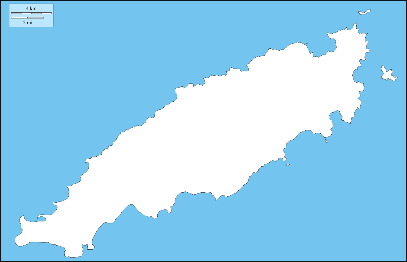 Această insulă a fost descoperită de Columb şi tradiţia spune că el ar fi botezat-o cu un termen cu o posibilă origine arabă, pornind de la obiceiul băștinașilor de a face o acțiune neîntâlnită pe continentul european pe atunci.Î: Cum se numeşte insula?R: TobagoC: Columb i-ar fi văzut pe indigeni cum fumau tabac, termen ce pentru el probabil că însemna un amestec de ierburi (etimologie arabă), astfel încât a botezat insula după acest obicei. Forma alungită a insulei ar putea fi considerat un alt indiciu. Cine fumează, poate ieși în pauză la o gură de tabac.Sursa: http://www.etymonline.com/index.php?search=TobagoAutor: Orest Dabija, echipa AsachiRunda a II-a Descoperirea acestui element chimic a durat mulți ani, din 1794 și până în 1839. Practic, elementul „se ascundea” de chimiști. Î: Care este denumire elementului chimic care ascunde alte 15 elemente?R: LantanC: „Lantainen” în greacă înseamnă „a se ascunde”. Numele vine datorită faptului că metalul s-a „ascuns” multă vreme în oxidul de cesiu. În română avem cuvântul „latent”, care, la fel, are sensul de „ascuns”. Lantanul a dat numele seriei de lantanide. Sursa: http://fishki.net/2332902-proishozhdenie-nazvanij-himicheskih-jelementov-chasty-2.htmlAutor: Fala Alexandru, echipa Acord În întrebare sunt înlocuiri!Autorul întrebării căuta această carte în limba română și se aștepta ca titlul să fie tradus ca „Alfa cu un Y”, însă editurile românești au preferat titlul „Alfa fără Y-ce”.Î: În întrebare au fost înlocuite 5 litere și Y. Reproduceți cuvintele inițiale.R: America, etajC: Este cartea lui Ilf și Petrov „Одноэтажная Америка” („America cu un etaj” / „America fără etaje”). LF a înlocuit MERICSursa: Experiența autorului.Autor: Fala Alexandru, echipa Acord „Ora taurului” este un roman sovietic de science-fiction scris de Ivan Efremov în 1968. În roman se relatează cum în viitor pe Terra va fi o societate comunistă prosperă și se descrie expediția spre planeta Tormans. Până la sosirea astro-navigatorilor de pe Terra, Tormans fusese deja populată de alți pământeni. Populația Tormansului este într-o stare infernală, iar pe planetă este un regim autoritar reprezentat de „Sfatul celor patru”. Una din ipotezele astro-navigatoriilor este că regimul dictatorial de pe Tormans a evoluat dintr-un sistem socialist fals. Î: Ce stat a criticat în așa mod Ivan Efremov? R: ChinaC: Sfatul celor 4 este o referință la „Banda celor 4”- 4 lideri comuniști apropiați de Mao Zedong, care s-au remarcat în timpul „revoluției culturale” și care au avut o influență importantă în ultima perioadă de guvernare a lui Mao. „Sistemul socialist fals”, conform autorului, ar fi socialismul alternativ comunismului sovietic.Sursa: https://ru.wikipedia.org/wiki//Час_БыкаAutor: Fala Alexandru, echipa Acord Atenție, listă. Oliver Cromwell - pentru răzbunare;Salvador Dali - pentru clarificarea unor aspecte legale;Charlie Chaplin - pentru bani;Evita Peron - pentru a ajunge în altă țară.Î: Ce s-a întâmplat cu aceste persoane, sau mai bine zise, ce au ei în comun?R: Au fost deshumațiC: Oliver Cromwell a fost deshumat în 1661 și a fost executat postum. Salvador Dali a fost deshumat în 2017 pentru a se stabili dacă Maria Martínez este fiica sa, așa cum pretindea. Analizele au arătat că nu este, însă mustața lui Dali este încă intactă. Corpul lui Charlie Chaplin a fost răpit în 1978 pentru a se cere răscumpărare, însă hoții au fost prinși. Corpul Evitei a fost mutat în 1971 la Madrid, acolo unde Juan Peron păstra rămășițele membrilor decedați ai familiei sale.Surse: http://www.bbc.com/news/magazine-20507503https://en.wikipedia.org/wiki/Salvador_Dal%C3%ADAutor: echipa Beleizis 1 Între 1604 și 1914, Parlamentul Britanic a emis o serie de Acte de Îngrădire prin care au fost create drepturi de proprietate asupra unor terenuri ce erau anterior comune. Coliziunea dintre noua realitate juridică și tradiție a dat naștere unui sport.Î: Numiți sportul!R: Sărituri peste obstacole (/show jumping/hipism)Surse: https://en.wikipedia.org/wiki/Show_jumping#Historyhttps://en.wikipedia.org/wiki/Inclosure_ActsAutor: echipa Beleizis 1 Atenție, în întrebare sunt înlocuiri!O clasificare atribuită lui Anacharsis din Sciția din sec. VI î.e.n., zice că „oamenii se împart în vii, morți și cei aflați ACOLO”. Diogene remarcase odată cinic că cei aflați ACOLO deveniți vii se înșelau când credeau că au supraviețuit datorită zeilor, căci cei aflați ACOLO și deveniți morți erau cu mult mai numeroși și fără glas.Î: Răspundeți folosind un cuvânt din 2 litere și unul din 4 litere, unde este ACOLO?R: în larg / pe mareCei ce aduceau ofrande zeilor aveau prejudecata supraviețuitorului, căci cei ce au murit tot le-au promis ofrande zeilor.Surse: https://en.wikiquote.org/wiki/Anacharsishttps://en.wikipedia.org/wiki/Survivorship_biasAutor: echipa Beleizis 1Atenție, în întrebare sunt înlocuiri!Un proverb din idiș zice: „Beser a Yid on a bord eyder a bord on a Yidn” adică „Mai bine un evreu fără alfa, decât o alfa fără evreu”. Din motive de securitate, regulamentele interne ale multor companii interzic alfele piloților de linie.Î: Ce s-a înlocuit prin alfa?R: BarbaSurse: https://en.wikipedia.org/wiki/Beardhttp://yiddishwordoftheweek.tumblr.com/post/774070685/bord-%D7%91%D7%90%D7%A8%D7%93https://www.aopa.org/training-and-safety/pic-archive/pilot-and-passenger-physiology/oxygen-use-in-aviationhttps://www.quora.com/Why-dont-pilots-have-beardsAutor: echipa Beleizis 1Numite cândva „viermi astmatici”, forma lor actuala a căpătat popularitate la mijlocul sec. al XIX-lea. Bisericile germane sărace le-au adoptat atunci ca pe substitute ieftine si portabile pentru a transmite muzica dumnezeiasca.Î: Nu vă întrebăm ce sunt ele, dar ce au substituit ele?R: Orgile.C: Acordeoanele erau numite „viermi astmatici” în sec. al XIX-lea. Acordeoanele cu clape erau in esență orgi portabile.Autor: echipa Beleizis 1 Atenție, întrebarea conține o înlocuire. Fujikura Limited este o companie japoneză transnațională specializată, printre altele, în fabricarea cablajelor pentru industria auto. Procesul de producere a cablajelor presupune, de obicei, lucru manual de împletire minuțioasă a diferitor fire electrice. Astfel, anunțul de angajare al fabricii Fujikura din Chișinău dă de înțeles că persoanele cu X nu se califică pentru a lucra ca muncitori la fabrică. Prima lucrare științifică despre X a fost publicată în Anglia în anul 1798. Î: Numiți autorul acestei lucrări. R: John DaltonC: X – daltonism. Muncitorii în industria cablajelor trebuie să poată deosebi culorile. Sursa: Observațiile autorului; https://en.wikipedia.org/wiki/Color_blindness; https://en.wikipedia.org/wiki/FujikuraAutor: Eugen Zolotco, ACORD   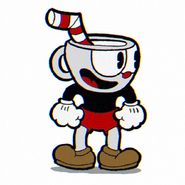 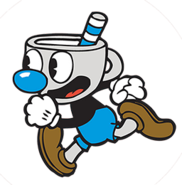 Pe materialul distributiv puteți observa eroul principal și fratele său din jocul Cuphead. Aceste personaje au fost inspirate din filmele de animație din anii ‘1930 și din jocurile video. Conform unor surse, Mickey Mouse este prototipul eroului central, iar fratele este inspirat din personajul Megaman. Î: Cum îl cheamă pe fratelui lui Cuphead?R: MugmanC: Se accepta după cuvintele cheie Mug și Man. Mug din engleza se traduce ca cană.Surse: http://ru.cuphead.wikia.com/wiki/Cuphead,http://ru.cuphead.wikia.com/wiki/%D0%9C%D0%B0%D0%B3%D0%BC%D1%8D%D0%BD?li_source=LI&li_medim=wikia-footer-wiki-rec,http://ru.cuphead.wikia.com/wiki/Капхед?li_source=LI&li_medium=wikia-footer-wiki-recAutor: Egor BoaghiRunda a III-a Atenție, o întrebare cu înlocuiri!Mitul despre punctul terminal a apărut cu mult timp în urmă și a fost exploatat în diferite desene animate.  De exemplu, punctul terminal poate fi văzut în „Lion King” sau într-un episod al serialului „The Real Adventures of Jonny Quest”. Mitul despre punctele terminale este utilizat pentru a explica absența unor obiecte prețioase. Totuși, există o versiune ce explică că obiectele prețioase dispar, deoarece sunt consumate de porcii spinoși africani. Î: Ce a fost înlocuit prin „punct terminal”?R: Cimitirul elefanțilorC: Obiectele prețioase sunt fildeșul.Sursă: http://www.nat-geo.ru/fact/36342-bivni-afrikanskikh-slonov/, https://www.pravda.ru/science/useful/11-01-2013/1140703-elephants_necro-0/, https://en.wikipedia.org/wiki/List_of_The_Real_Adventures_of_Jonny_Quest_episodesAutor: Egor Boaghi, ACORD Se pare că porecla lui ar fi venit chiar de la apropiaţii lui Mahomed al II-lea. Se presupune că sultanul a prins drag de tânărul ostatic. Istoricul Florin Petrică spune că: „ Deși era chipeș, nu era cunoscut de om cuceritor și nu se ştie cine i-a pus numele. Oricum, în timpul domniei sale, i s-a pus porecla.”.
Î: Care este numele și porecla lui?R: Radu cel Frumos
Sursa: http://adevarul.ro/locale/targoviste/domnitorul-radu-frumos-obsesia-homosexuala-sultanului-fratele-vlad-Tepes-era-baiatul-preferat-pat-otomanul-mahomed-ii-lea-1_551cf62e448e03c0fd239997/index.html
Autor: Fala Alexandru, Acord Atenție, în întrebare sunt câteva litere omise!Conform unui mit, regele Pan a prezentat un spectacol și a realizat o înregistrare audio a acestuia. Înregistrarea constă din 2 părți: liniște timp de 40 de minute, iar la final se aud aplauze furtunoase. Î: Care 7 litere au fost omise din întrebare? R: tomimeiC: Este un mit despre Marcel Marceau. Marceau este considerat regele pantomimei.Surse: https://ro.wikipedia.org/wiki/Marcel_Marceau, https://pikabu.ru/story/navernoe_ya_ne_tem_zanimayus_1594695 Autor: Egor Boaghi, ACORDAceastă carte era interzisă în URSS. Ea oferea informații despre numărul de ostași sovietici, numărul de pușcării în URSS, numărul de victime a represiunilor staliniste dar și alte informații mai puțin secrete. Intrarea în posesia acestei cărți era strict sub controlul KGB.  Î: Despre ce carte este vorba, dacă prima ediție a apărut în anul 1955?R: Cartea recordurilor GuinnessAutor: Mihai Pociumban, PsS Întrebare cu înlocuiri. Glumă sovietică. Pe agenda zilei în colhoz sunt 2 sarcini: construcția unui bordei și construcția X-ului. Având în vedere că materialele pentru bordei lipseau, lucrătorii s-au apucat să construiască X-ul. Î: Ce este x?
R: ComunismSursa: https://sovtime.ru/anekdot/sovietAutor : Mihai Pociumban, PsS La Claque este o organizație profesională apărută în Franța cu rădăcini în secolul al 16-lea, dar care astăzi, cu excepția  aproape că a dispărut. Organizații similare au fost folosite de La Scala sau Opera metropolitană, pe care uneori ajungeau chiar să le șantajeze. La Claque cuprindea mai multe categorii de angajați, printre care și bisseurs. Care era sarcina bisseurilor?R: Să strige „Bis”C: La Claque este o organizație de aplaudaci folosiți de teatre și opere pentru a asigura succesul reprezentanțiilor. Unii aveau sarcina să aplaude, alții să râdă zgomotos, alții să simuleze plînsul cu batista la ochi, iar alții să învețe piesa f. bine și să le atragă atenția vecinilor despre momentele importante. Uneori își șantajau angajatorii să le dea mai mulți bani, amenințând că vor huidui piesa.S: https://en.wikipedia.org/wiki/ClaqueA: IMFelea [Indicație pentru lector: „campanile” se citește cu accent pe i]În secolul al VII-lea Occidentul a cunoscut o noutate de mare importanţă legată de măsurarea timpului. Pretutindeni au început să fie construite campanile şi toată lumea a început să simtă altfel curgerea timpului, chiar dacă această modificare nu era totdeauna exactă şi depindea de o categorie socială.Î: Spuneți ce este o campanilă sau ce obiect definitoriu pentru campanilă putem găsi în ea.R: Clopotniță/ clopot.C: Campanila este o clopotniţă. Dirijarea clopotelor intra în atribuţia călugărilor iar exactitatea baterii clopotelor la orele fixe lăsa de dorit. Cu toate acestea, toată lumea auzea bătaia clopotelor şi se putea orienta după dânsa în măsurarea timpului.Sursa: Jacques le Goff, Evul Mediu şi naşterea Europei, ed. Polirom, Iaşi 2005, p. 37.Autor: Orest Dabija, echipa Asachi Vizitând una dintre cele mai mari insule din lume, naturalistul suedez Carl Linne a botezat nişte animale după numele spiritelor morţii din mitologia romană, datorită faptului că respectivele animale ies în cea mai mare parte noaptea în căutarea hranei, având un aspect destul de uman şi înfricoşător printre arbori.Î: Despre ce animale este vorba?R: LemurieniC: Lemurienii locuiesc pe insula MadagascarSursa: Octavian Laiu-Despău, Dicţionar de eponime, ed. Saeculum I.O., Bucureşti, 2007, p. 145.Autor: Orest Dabija, echipa Asachi În noaptea dinspre 30 spre 31 august 1935 un fel de miracol s-a produs într-o mină din bazinul carbonifer al Doneţkului, fapt ce a alimentat substanţial mitologia ştiinţifică a comunismului, fenomenul instalându-se în avangarda economiei şi societăţii sovietice.Î: Dar ce nume purta protagonistul evenimentului?R: Stahanov.C: Termenul de stahanovism provine de la Alexei Stahanov care ar fi reuşit în noaptea respectivă să extragă 102 tone de cărbune, depăşind de 14 ori normele de producţie. Comunismul a urmărit cu înverşunare atingerea unor performanţe similare, care în realitate erau doar rezultate fictive.Sursa: Lucian Boia, Mitologia ştiinţifică a comunismului, ed. Humanitas, Bucureşti 2011, p. 146.Autor: Orest Dabija, echipa Asachi Jocul de societate Small World, ceea ce s-ar traduce drept „Lume mică” are un slogan ce poate fi citit în două moduri diferite şi care sună astfel: „It’s a world of X afterall”. X face referință la cât de distractiv este jocul. Dacă adăugăm un „S” însângerat în faţa lui X, esenţa jocului devine una legată de nimicirea dușmanuluiÎ: Ce cuvânt englez am înlocuit prin X?Răspuns: Laughter.Comentariu: Laughter (râs) se transformă în slaughter (masacru) prin adăugarea unui „S” însângerat.Sursa: Cutia exterioară a jocului Small World.Autor: Orest Dabija, echipa AsachiRunda a IV-a În serialul The Strain ACEST ANOTIMP le permite vampirilor să acționeze și ziua. Teoria ACESTUI ANOTIMP a fost avansată în 1952, dar a devenit cunoscută în anii 1980. În sprijinul posibilității ACESTUI ANOTIMP este adus uneori exemplul vulcanului Krakatau. Î: Numiți cât mai exact ANOTIMPUL.R: Iarna nuclearăC: În timpul războiului rece a devenit răspândită teama că un război nuclear ar duce la opacitatea atmosferei și, respectiv, la o o răcire a Terrei. Ceva similar s-a întâmplat după explozia vulcanului Krakatau. În serial, reziduurile atmosferice filtrează lumina ultravioletă și permite vampirilor să iasă ziua pe străzi.   S1: https://en.wikipedia.org/wiki/1883_eruption_of_KrakatoaS2: https://en.wikipedia.org/wiki/Nuclear_winter#Early_workS3: The Strain, sezonul 4.Autor: Ion-Mihai Felea, echipa AsachiAtenție, în întrebare sunt înlocuiri!În romanul „Casa întunericului” de Stephen King, o mamă este îngrozită conștientizând că fiul său ar fi putut deveni victima unui ucigaș în serie. Soțul o consolează și încearcă să o liniștească. Se bucură într-un final când vede că ea se calmează și crede că ea va adormi după atâta efort, însă observă că pleoapele se străduiesc să se ridice înapoi în alfă. Atunci când auzim despre alfă, ne așteptăm de obicei la acțiunea inversă.Î: Ce capitală a fost înlocuită cu alfa?R: BernaSursă: Casa Întunericului, p. 168Autor: Octavian Sirețeanu, echipa Asachi Conform unei teorii a fanilor, EI sunt o metaforă a încălzirii globale: provoacă schimbări climatice majore, nimeni nu a auzit de ei de mii de ani, țările dezvoltate sunt mai puțin afectate față de țările sărace și preferă să ignore problema, EI au intrat în atenția publicului în anii 1990, dar în ultimii ani se bucură de o atenție mult mai mare. Î? Numiți-I în limba engleză prin 2 cuvinte care încep cu aceeași literă.R: White WalkersC: Prima carte din seria Cântec de gheață și foc a apărut în 1991, iar serialul Game of Thrones a făcut universul Westeros încă și mai popular.S: http://gameofthrones.wikia.com/wiki/Thread:51320Autor: Ion-Mihai Felea, echipa Asachi Întrebare cu înlocuiri.În lagărele de concentrare naziste membrii SS se îmbrăcau în doctori și, sub pretextul examinării medicale, îi însemnau pe cei care aveau Xși de Z. Datorită predicilor sale, despre un arhiepiscop al Constantinopulului din secolul al IV-lea s-a spus că avea BETA de Z. Sperăm că aveți cu toții Xși în BETA. Î: Ce am înlocuit prin Xși, Z și BETA?R: Dinți, aur, gurăC: Arhiepiscopul din întrebare este Ioan Gură de Aur, numit așa datorită elocinței sale. S1: https://ro.wikipedia.org/wiki/Ioan_Gur%C4%83_de_AurS2: https://www.factretriever.com/holocaust-factsAutor: Ion-Mihai Felea, echipa Asachi În 1992 ziaristul Viorel Ilișoi a fost condamnat pentru calomnie după ce într-un articol l-a comparat pe cineva cu Saddam Hussein. Ilișoi a fost eliberat la scurt timp după protestele LUI. Astăzi EL este Hussain Taha Hassan SINJARI. Î: Cine este EL?R: Ambasadorul Irakului în RomâniaC: Judecătorul a argumentat în decizie că asemuirea părții vătămate cu conducătorul irakian de tristă faimă este în măsură să-i aducă lui Macovei grave prejudicii morale. Firesc, ambasadorul irakian a protestat.S: http://blog.activewatch.ro/din-laptopul-unui-zetar/dupa_gratii/Autor: Ion-Mihai Felea, echipa Asachi În întrebare sunt înlocuite litere.„Gastronomique” este un termen portmanteau inventat în 2003 și se referă anumite localuri care servesc mâncare la cele mai înalte standarde culinare. O etimologie eronată spune că numele acestui tip de local este de origine rusă. Î: Restabiliți termenul portmanteau.R: BistronomiqueC: Bistro + gastronomique. Conform unei etimologii populare, bistro vine din rusescul bîstro. S1: https://fr.wiktionary.org/wiki/bistronomiqueS2: https://fr.wiktionary.org/wiki/bistrot Autor: Ion-Mihai Felea, echipa Asachi Întrebare cu înlocuire. Se poate spune că steagul statului Alaska reprezintă ¾ din steagul circa 4,47 milioane kilometri pătrați. Pe steagul Alaskăi găsim ALFA și un mijloc de transport. Î: Numiți ALFA și mijlocul de transport.R: Steaua polară = ALFA, Carul – mijlocul de transportC: Pe steagul Alaskăi găsim constelația Carul Mare și Steaua Polară, adică 8 stele pe fundal albastru. 12 stele pe fundal albastru este steagul UE. S1: https://en.wikipedia.org/wiki/European_UnionS2: https://en.wikipedia.org/wiki/Alaska#/media/File:Flag_of_Alaska.svg Autor: Ion-Mihai Felea, echipa Asachi În serialul „Cronicile Sarei Connor” un Terminator este trimis în anul 2010 să omoare un anumit funcționar american. Î: Ce funcție ocupa acesta? R: Guvernator al CalifornieiC: Funcție ocupată prin coincidență de Arnold Șvarțnăgher.S: Terminator: The Sarah Connor Chronicles, sezonul 2.Autor: Ion-Mihai Felea, echipa Asachi Atenție în întrebare s-au efectuat omisiuni!
Există companii în SUA care oferă servicii de asigurare pentru situațiile de răpire. Unele acoperă chiar și situațiile de sarcină și examinare. Simon Burgess, fost manager și co-fondator al companiei „British Insurance” e de părere că această asigurare este procurată doar de cei „slabi de minte”. 
Î: Ce cuvânt a fost omis de trei ori din primele două enunțuri?

R: Extraterestră 
C: Răpire extraterestră, sarcină extraterestră și examinare extraterestră. Unora le e frică de OZN-uri.
S: https://en.wikipedia.org/wiki/Alien_abduction_insurance 
A: Loredana Molea, echipa Asachi
 Atenție, întrebare cu înlocuiri!Fiind la mare cu familia, inclusiv cu un copil mic nu prea cuminte, autorul întrebării a constatat la un moment dat că, în mod ironic, odihna riscă să se transforme într-o rapsodie bohemiană. Se știe că rapsodia bohemiană a apărut oficial în anul 534 î. Hr., iar cei mai buni „cântăreți” deseori primeau în calitate de premiu un animal paricopitat. Î: Ce am înlocuit prin „rapsodie bohemiană”?R: Tragedie greacăC: Animalul paricopitat este țapul; de aici provine, conform unor versiuni, noțiunea de „tragedie” – „cântecul țapului”. Autorul întrebării se afla la odihnă în Grecia.Surse: Experiența autorului întrebării; http://www.ziuaconstanta.ro/divertisment/stiati-ca/stiati-ca-ziua-in-care-s-a-nascut-tragedia-greaca-573311.html; https://www.historia.ro/sectiune/actualitate/articol/misterele-originilor-tragediei-grecestiAutor: Eugen Zolotco, ACORDRunda a V-a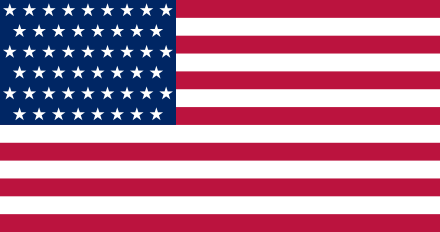  Această întrebare aproape că a ajuns întrebare de rezervă.Într-un articol de pe wikipedia putem întâlni steagul din imagine și referințe la Puerto Rico, District of Columbia sau North Colorado. Î: Răspundeți exact cum se numește articolul.R: 51th StateC: Pe steag sunt 51 de stele, așa cum ar putea arăta steagul SUA după acceptarea a încă unui stat. În întrebare am enumerat câteva candidaturi posibile. În Puerto Rico au fost și 2 referendumuri recente pe această temă. Această întrebare putea să fie întrebarea 51.S: https://en.wikipedia.org/wiki/51st_state Autor: Ion-Mihai Felea, echipa Asachi În episodul „How to dial a murder” din serialul despre Colombo, eroul negativ antrenează câinii să atace orice persoană ce rostește un cuvânt cheie. Ironic, dar acesta este ultimul cuvânt cheie rostit în 1941de un anumit cetățean înaintea morții sale. Î: Nu vă rugăm să identificați cuvântul cheie, dar numiți numele de familie a acestui cetățean!R: Kane C: Cuvântul cheie a fost Rosebud. În filmul „Citizen Kane” din 1941, Rosebud este ultimul cuvânt rostit de Charles Foster Kane înaintea morții sale.Sursa: https://www.youtube.com/watch?v=mwu7KnJQoJM Autor: Egor Boaghi, ACORD În publicitatea aeroportului internațional Dulles din Washington DC, prin două litere se indică cu cine ar trebui să-și înceapă călătoria un eventual client, dar și se sugerează de unde începe voiajul. Î: Care sunt aceste două litere?R: USC: US în engleză, înseamnă atât NOI (cu cine?), cât și Statele Unite (unde?). Publicitatea sună în felul următor: „Your journey begins with US”.Sursa: Experiența personalăAutor: Veronica Vragaleva, ACORDÎn mod obișnuit noi ne curățim casele de pânzele de păianjen. În spațiile de păstrare a cantităților mari de coniac, însă, pânzele de păianjen nu sunt curățate, iar uneori, sunt chiar aduși în mod intenționat păianjeni în acele spații. Î: Care este utilitatea păianjenilor?  R: Păianjenii mănâncă insectele care ar putea deteriora butoaiele. Autor: Andrian Macari Pictorul francez Jacques-Louis David picta în mare parte scene istorice și portrete. În întreaga sa viață el a pictat un singur peisaj, numit „Vedere a grădinilor Palatului Luxemburg”. În timpul lucrului pictorul timp de un an privea doar  grădina din diferite puncte ale palatului Luxemburg. Î: De ce s-a aflat pictorul în palat în 1794?R: Stătea la închisoare / își ispășea termenulC: În timpul revoluției palatul a fost transformat în închisoare.Autor: Andrian Macari Ce trebuie să faci când vezi un om alfa? Aceasta e o întrebare la care aproape orice copil îți va răspunde imediat că ar trebui să treci pe un Equus quagga. De asemenea, când cineva spune lucruri imposibile, în popor se zice că „vorbește Equus caballus alfi pe elemente de construcție izolatoare”. Î: Ce a fost înlocuit prin alfa?R: verdeC: Equus quagga este zebra, iar când vezi un om verde pe semafor ar trebui să treci pe zebră strada; „a vorbi cai verzi pe pereți” = a spune lucruri imposibile.S: https://dexonline.ro/definitie/peretehttps://en.wikipedia.org/wiki/Plains_zebrahttp://www.dex.ro/expresie/e2577-a-visa-sau-a-vedea-a-spune-cai-verzi-pe-peretia-si-inchipui-sau-a-spune-lucruri-imposibile-de-necrezutAutor: Maria Cracanuța, echipa Asachi O epigramă de Osvald Teodoreanu:La fiscN-am X că am X.Am X că n-am X!Î: Răspundeți printr-un cuvânt din 5 litere, ce s-a înlocuit prin X?R: Venithttp://bloguluibalan.ro/index.php/opinii/208-pastorel-capitane-nu-fi-trist-garda-merge-inainte-prin-partidul-comunistAutor: Octavian Sirețeanu, echipa Asachi Î: Continuați aforismul lui Sir Francis Bacon: Cămătarul e cel ce-și mănâncă pâinea în sudoarea frunții... R: altuiaAutor: Beleizis Atenție, în întrebare s-au efectuat înlocuiri !
Este curios și ironic faptul că simbolul alfei este de multe ori confundat cu simbolul X-ului. Confuzia vine de la faptul că cei doi zei de la care provin simbolurile respective poartă aceste animale cu ei, diferența constând în numărul animalelor. S-ar putea să vă ajute și informația că, în simbolul X-ului, animalele ar reprezenta un fel de balanță a schimbului și a reciprocității.
Î: Numiți-i pe cei doi zei, sau ce a fost înlocuit prin alfa și x. 

R: Mercur (Hermes) și Esculap (Asklepios) / alfa-medicină și x –comerț
C: Ambii zei poartă șerpi încolăciți pe toiagul lor. Toiagul lui Mercur are, însă, 2 șerpi și aripi și se numește Caduceus, fiind un simbol al comerțului, iar Toiagul lui Asklepius are un singur șarpe și este simbolul medicinii. De cele mai multe ori, acesta e confundat cu Caduceus, reprezentând involuntar transformarea modernă a medicinii într-o formă de comerț.
Un sondaj din SUA a evidențiat faptul curios că 62% dintre Asociațiile Profesionale de Sănătate utilizează drept simbol toiagul lui Asklepios, iar 76% dintre Organizațiile Comerciale de Sănătate utilizează Caduceus-ul în același scop. 
S: https://en.wikipedia.org/wiki/Caduceus#Symbol_of_commerce 
https://en.wikipedia.org/wiki/Caduceus_as_a_symbol_of_medicine 
A: Loredana Molea, echipa Asachi Întrebare cu înlocuiri.În 1839 un șerif din Iowa a arestat un colector de taxe din Missouri. Situația risca să degenereze într-un conflict armat între cele două state, însă guvernul federal literalmente A FĂCUT TOTALUL și lucrurile s-a reglat. Ce expresie frazeologică am înlocuit prin A FACE TOTALUL?R: A trage linieC: Guvernul federal a tras linia de frontieră și a rezolvat conflictul de natură fiscală dintre cele 2 state. Acum că s-a terminat etapa, vom trage și noi linie să vedem câte puncte a făcut fiecare echipă.S: https://en.wikipedia.org/wiki/Honey_WarA: Ion-Mihai Felea, echipa Asachi